Ancient Studies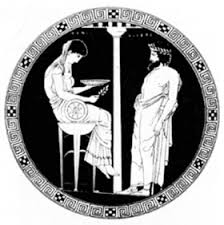 Assessment Type 1: Skills and ApplicationsTopic 4: ReligionPurpose:The purpose of this task is for you to be able to showcase your:knowledge and understanding of the worship of a chosen deity in ancient timesknowledge and understanding of how the work of archaeologists can inform our understanding of the ancient world and the types of issues they must consider in handling sources from the pastresearch and synthesis skills in using a range of secondary sources and drawing on photographs, drawings, and archaeological evidence to build a rich understanding of your topiccommunication skills to an audience including your oral presentation skills, the structuring of your material and your use of communication aids Task:Prepare and present a virtual tour of a sacred site.  Your tour should include the following:information on the deity worshipped at the site and the forms of worship practiced thereprimary source evidence at the site and how it can inform the historian of the ancient worldarchaeological reconstructions of what the site might have looked like and how that can inform the historian of the ancient worldartefacts found at the site and what they reveal about the worship and the worshippersYou must use primary and secondary sources in your presentation.Assessment design criteria:KU1	knowledge and understanding of texts, artefacts, ideas, events, and or peopleKU3	Knowledge and understanding of historical and or archaeological conceptsRA1	Research into and analysis of primary and secondary sources and perspectivesA1	Synthesis of evidence and appropriate acknowledgement of sourcesA1	Synthesis of evidence and appropriate acknowledgement of sourcesAssessment conditions:5 -6 minute oral/multi-modal/1000 word equivalency.